Муниципальное бюджетное дошкольное образовательное учреждение города Костромы «Детский сад №59»КОНСПЕКТразвлечения«В ГОСТИ К МАТРЕШКЕ»(В ПЕРВОЙ МЛАДШЕЙ ГРУППЕ)Выполнил:музыкальный руководительШтек Нина Алексеевна2017Цель: средствами музыки стимулировать самостоятельные проявления в действиях с предметом.Программные задачи: обогащать музыкальные впечатления малышей, вызвать желание действовать самостоятельно с платочками в разных видах музыкальной деятельности.                                                                           «В гости к матрешке»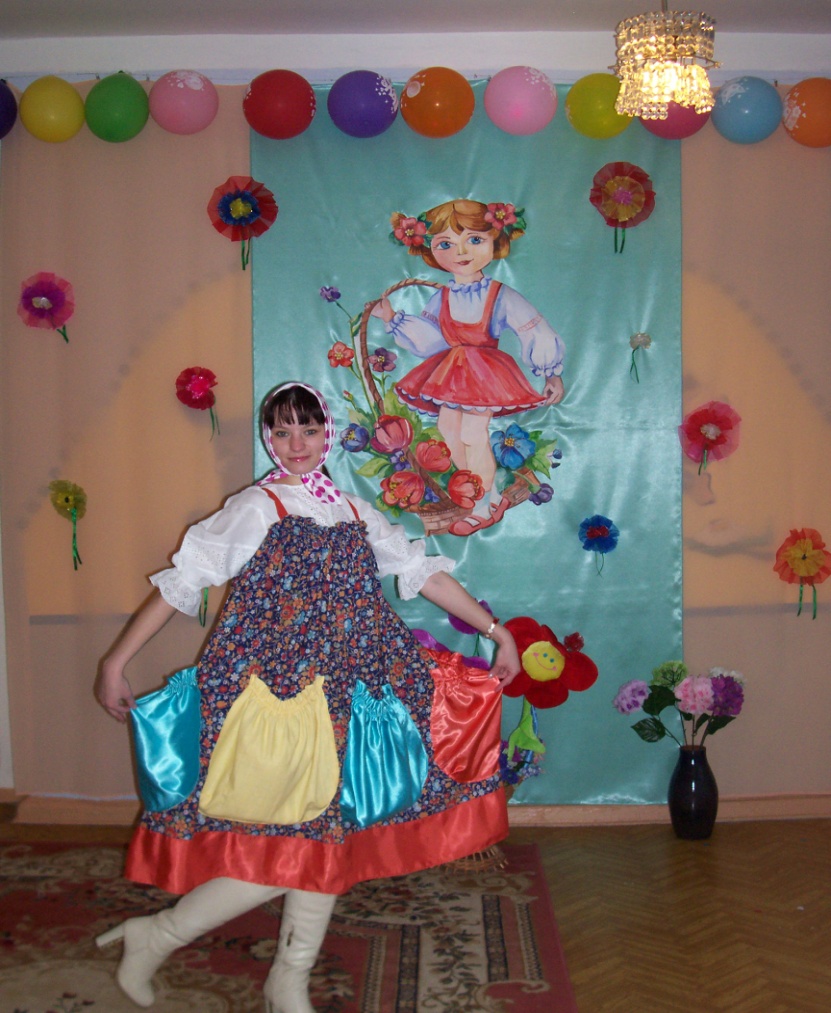 Дети с воспитателем входят в зал под музыку, их встречает Матрешка.Матрешка. Здравствуйте, дети! Какие вы красивые, нарядные, веселые! Я тоже принарядилась к празднику! Я – Матрешка рада видеть вас! Сегодня я буду с вами петь , плясать, играть на музыкальных инструментах.Очень я люблю  матрешка разноцветные одежки!Сама крою, сама шью, сама песенки пою!Музыкальный руководитель. А наши дети тебе с удовольствием подпоют!«Матрешкина песня»Мы  веселые матрешки ладушки, ладушки!На ногах у нас сапожки ладушки, ладушки!( Хлопают: раз, два, раз, два, три! раз, два, раз, два, три!)Завязали мы  платочки ладушки, ладушки!Раскраснелись наши щечки ладушки, ладушки!( Хлопают: раз, два, раз, два, три! раз, два, раз, два, три!)В сарафанах наших пестрых ладушки, ладушки!Мы похожи, словно сестры, ладушки, ладушки!( Хлопают: раз, два, раз, два, три! раз, два, раз, два, три!)Воспитатель Наши дети приготовили для тебя музыкальный подарок!Принимай!Песенка «Мы  матрешки»Мы матрешки, вот какие крошки!Как у нас, как у нас чистые ладошки! (показывают ладошки)2. Мы матрешки, вот какие крошки!Как у нас, как у нас новые сапожки!(показывают сапожки)3. Мы матрешки, вот какие крошки!Поплясать, поплясать вышли мы немножко!(кружатся топающим шагом)( все дети поют песню, сопровождая движениями)Матрешка. В гости к вам пришла Матрешка-дуйте в дудки, бейте в ложки!Воспитатель. А где же у тебя музыкальные инструменты?Матрешка. Я Матрешка ладная, юбочка нарядная.А в карманах у матрешки бубны, бубенцы и ложки.Инструменты разбирайте, дружно весело играйте!ОркестрВоспитатель. Вот какие молодцы! Аккуратно уберите инструменты.(Матрешка нажимает на собачку в кармане) Раздается лай.Воспитатель. Дети, что это за звуки? Чей это голос?(Ответы детей)Матрешка. А где же она?(дети ищут)Матрешка. Ну и шустрый хулиган! Как забрался ты в карман?Тоже на праздник захотел? Тогда вылезай из кармана!Воспитатель. Наши дети с удовольствием тебе песенку споют.«Песенка про собачку»1.К нам пришла собачка умная собачка.Хвостиком виляет, очень громко лает!Матрешка. Хорошо вы спели песенку про собачку. Теперь она будет с нами веселиться! Очень любим мы матрешки разноцветные одежки!Платочками помашем, и танец вам покажем!Я люблю танцевать с платочками, а у вас есть платочки?Воспитатель и дети. Нет!Матрешка. Давайте заглянем в волшебный карман! Раз, два, три! Подойди и платочек забери!«Танец с платочками»Матрешка. Вы и пели, и плясали, а стихи еще не читали!Где моя волшебная книжка? Загляну-ка я в карман!Достает книжку, дети читают стихи.Я мамина дочка, зовут меня Настя!Мне мама сказала, что я ее счастье!Стихи про матрешкуМатрешка. Какие вы молодцы, дети! Сколько всего знаете про матрешку, настоящий праздник мне устроили! И у меня для вас есть сюрприз.Все детишки подойдите и в кармашек заглянитеДети подходят к Матрешке и заглядывают в карманМатрешка. Это я хорошим деткам приготовила конфетки!Вы конфетки разбирайте, в группу весело шагайте! Дети под музыку выходят из зала.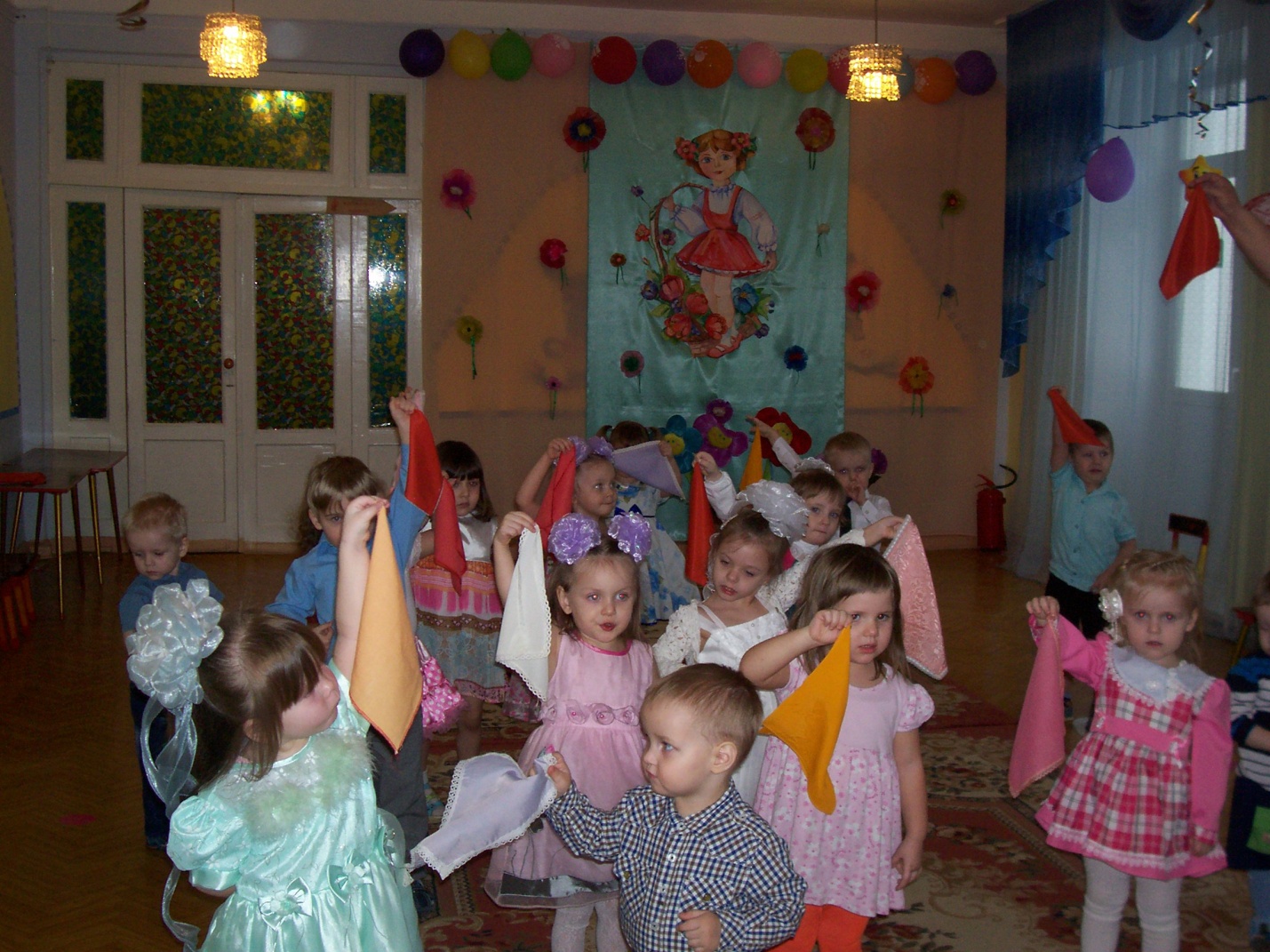 